A Cikk magyar nyelvű címe (Cím, 14 PT Arial, középre zárt)A Cikk Angol nyelvű címe (Cím, 14 PT Arial, középre zárt)VEZETÉKNÉV Keresztnév1, VEZETÉKNÉV Keresztnév 21tudományos fokozat, beosztás, elsoszerzo@gmail.com1Egyetem neve, Tanszék neve, Levelezési cím2 tudományos fokozat, beosztás, masodikszerzo@gmail.com2Egyetem neve, Tanszék neve, Levelezési címKivonat: A cikk 5-10 soros rövid magyar kivonata, melynek szövegtörzse Times New Roman 10 pontos, dőlt betű. Igazítás: sorkizárt. A cikk 5-10 soros rövid magyar kivonata, melynek szövegtörzse Times New Roman 10 pontos, dőlt betű. Igazítás: sorkizárt. A cikk 5-10 soros rövid magyar kivonata, melynek szövegtörzse Times New Roman 10 pontos, dőlt betű. Igazítás: sorkizárt. A cikk 5-10 soros rövid magyar kivonata, melynek szövegtörzse Times New Roman 10 pontos, dőlt betű. Igazítás: sorkizárt.Kulcsszavak: 3 -5 kulcsszó, Times New Roman 10 pontos, dőlt betűAbstract: A cikk 5-10 soros rövid angol kivonata, melynek szövegtörzse Times New Roman 10 pontos, dőlt betű. Igazítás: sorkizárt. A cikk 5-10 soros rövid angol kivonata, melynek szövegtörzse Times New Roman 10 pontos, dőlt betű. Igazítás: sorkizárt. A cikk 5-10 soros rövid angol kivonata, melynek szövegtörzse Times New Roman 10 pontos, dőlt betű. Igazítás: sorkizárt. A cikk 5-10 soros rövid angol kivonata, melynek szövegtörzse Times New Roman 10 pontos, dőlt betű. Igazítás: sorkizárt.Keywords: a fenti 3 -5 kulcsszó angol nyelven, Times New Roman 10 pontos, dőlt betű1. Fejezet cím (12 pT ARIAL, normál, nagybetű, balra zárt)A szövegtörzs Times New Roman 12 pontos betűből kell kialakítani. Szimpla sorköz 0 pt távolság előtte és utána. A margó minden irányban 2,5 cm. A publikáció terjedelme legalább 4 oldal, maximálisan 16 oldal legyen, törekedve a páros oldalszámra! A Formátum/Bekezdés/Behúzás és térköz menüpontban a következő értékeket kell megadni:Igazítás: sorkizárt, Behúzás: balról: 0,5 cm, jobbról: 0. Típusa: (nincs), Tabulátor alapérték: .A fejezet (alfejezet) cím utáni első és összes bekezdése is behúzással kezdődik, ami minden esetben egy tabulátoros () behúzást jelent.A kéziratban kérem mellőzze az automata sorszámozást! Mind a fejezetek, az alfejezetek, az ábrák és a táblázatok sorszáma manuálisan legyen beírva!Xxxxxxxxxxxxxxxxxxxxxxxxxxxxxxxxxxxxxxxxxxxxxxxxxxxxxxxxxxxxxxxxxxxxxxxxxxxxxxxxxxxxxxxxxxxxxxxxxxxxxxxxxxxxxxxxxxxxxxxxxxxxxxxxxxxxxxxxxxxxxxxxxxxxxxxxxxxxxxxxxxxxxxxxxxxxxxxxxxxxxxxxxxxxxxxxxxxxxxxxxxxxxxxxxxxxxxxxxxxxxxxxxxxxxxxxxxxxxxxxxxxxxxxxxxxxxxxxxxxxxxxxxxxx1.1. Alcímek (arab számokkal, 12 pt Arial, balra zárt, félkövér, kisbetű)XxxxxxxxxxxxxxxxxxxxxxxxxxxxxxxxxxxxxxxxxxxxxxxxxxxxxxxxxxxxxxxxxxxxxxxxxxxxxxxxxxxxxxxxxxxxxxxxxxxxxxxxxxxxxxxxxxxxxxxxxxxxxxxxxxxxxxxxxxxxxxxxxxxxxxxxxxxxxxxxxxxxxxxxxxxxxxxxxxxxxxxxxxxxxxxxxxxxxxxxxxxxxxxxxxxxxxxxxxxxxxxxxxxxxxxxxxxxxxxxxxxxxxxxxxxxxxxxxxxxxxxxxxxxxxxxxxxxxxxxxxxxxxxxxxxxxxxxxxxxxxxxxxxxxxxxxxxxxxxxxxxxxxxxxxxxxxxxxxxxxxxxxxxXxxxxxxxxxxxxxxxxxxxxxxxxxxxxxxxxxxxxxxxxxxxxxxxxxxxxxxxxxxxxxxxxxxxxxxxxxxxxxxxxxxxxxxxxxxxxxxxxxxxxxxxxxxxxxxxxxxxxxxxxxxxxxxxxxxxxxxxxxxxxxxxxxxxxxxxxxxxxxxxxxxxxxxxxxxxxxxxxxxxxxxxxxxxxxxxx1.2. EgyenletKözépre igazítva, Microsoft Equation egyenletszerkesztővel szerkesztve (ez fontos a kiadvány összeállítása miatt), sorszáma a sor végére tabulálva, alatta és felette egy szimpla sor kimarad. Az egyenlet után az addig, nem alkalmazott jelölések definíciói következnek.	,	(1.)ahol:n a t vizsgálati idő alatt meghibásodott elemek száma;N a vizsgálati időszak kezdetén működő elemek száma;t a vizsgálati időtartam (teljesítménytartam).Xxxxxxxxxxxxxxxxxxxxxxxxxxxxxxxxxxxxxxxxxxxxxxxxxxxxxxxxxxxxxxxxxxxxxxxxxxxxxxxxxxxxxxxxxxxxxxxxxxxxxxxxxxxxxxxxxxxxxxxxxxxxxxxxxxxxxxxxxxxxxxxxxxxxxxxxxxxxxxxxxxxxxxxxxxxxxxxxx1.3. ÁbraSzámítógépen szerkesztett, (elrendezés: szöveggel egy sorban) középre rendezve. Az ábra alatt ábraszám (pl. 1. ábra.) Az ábra címe, amelyet a szövegtörzs betűképéből kell kialakítani). Az ábrák számozása a cikkben folyamatos. Az ábrák nem lóghatnak ki a szövegtörzsből (maximális mérete  széles és  magas lehet).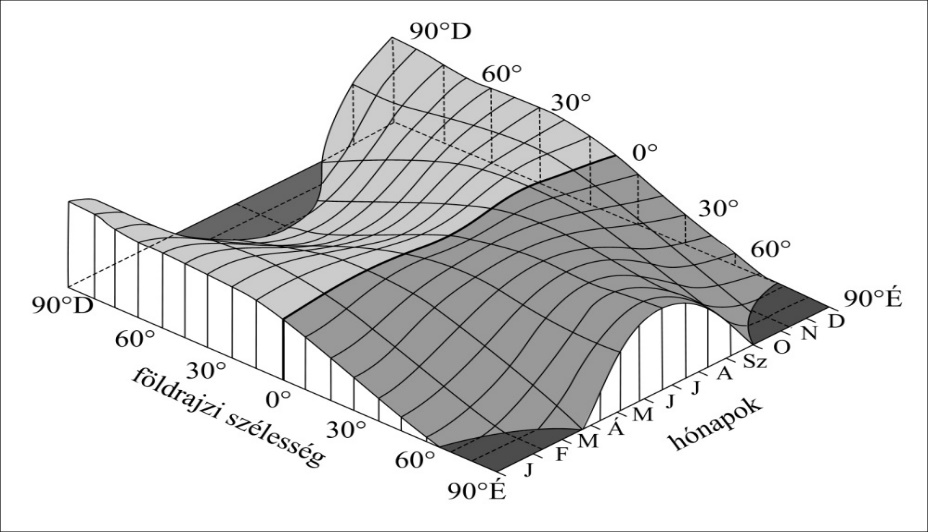 2. ábra: Ábra címe (ha van, a forrás megadása: [3])XxxxxxxxxxxxxxxxxxxxxxxxxxxxxxxxxxxxxxxxxxxxxxxxxxxxxxxxxxxxxxxxxxxxxxxxxxxxxxxxxxxxxxxxxxxxxxxxxxxxxxxxxxxxxxxxxxxxxxxxxxxxxxxxxxxxxxxxxxxxxxxxxxxxxxxxxxxxxxxxxxxxxxxxxxxxxxxxxxxxxxxxxxxxxxxxxxxxxxxxxxxxxxxxxxxxxxxxxxxxxxxxxxxxxxxxxxxxxxxxxxxxxxxxxxxxxxxxxxxxxxxxxxxxXxxxxxxxxxxxxxxxxxxxxxxxxxxxxxxxxxxxxxxxxxxxxxxxxxxxxxxxxxxxxxxxxxxxxxxxxxxxxxxxxxxxxxxxxxxxxxxxxxxxxxxxxxxxxxxxxxxxxxxxxxxxxxxxxxxxxxxxxxxxxxxxxxxxxxxxxxxxxxxxxxxxxxxxxxxxxxxxxxxxxxxxxxxxxxxxxxxxxxxxxxxxxxxxxxxxxxxxxxxxxxxxxxxxxxxxxxxxxxxxxxxxxxxxxxxxxxxxxxxxxxxxxxxxx1.4. TáblázatSzámítógépen szerkesztett, középre rendezve. A táblázat címe a táblázat felett a táblázat száma (pl. 1. Táblázat.) A táblázat címe, amelyet a szövegtörzs betűképéből kell kialakítani. A táblázatok számozása a cikkben folyamatos. A táblázatok nem lóghatnak ki a szövegtörzsből (maximális mérete 14 cm széles és 20 cm magas lehet).1. táblázat: A táblázat címe (ha van, a forrás megadása: [3])Xxxxxxxxxxxxxxxxxxxxxxxxxxxxxxxxxxxxxxxxxxxxxxxxxxxxxxxxxxxxxxxxxxxxxxxxxxxxxxxxxxxxxxxxxxxxxxxxxxxxxxxxxxxxxxxxxxxxxxxxxxxxxxxxxxxxxxxxxxxxxxxxxxxxxxxxxxxxxxxxxxxxxxxxxxxxxxxxxxxxxxxxxxxxxxxxxxxxxxxxxxxxxxxxxxxxxxxxxxxxxxxxxxxxxxxxxxxxxxxxxxxxxxxxxxxxxxxxxxxxxxxxxxxxxxxxxxxxxxxxxxxxxxxxxxxxxxxxxxxxxxxxxxxxxxxxxxxxxxxxxxxxxxxxxxxxxxxxxxxxxxxx2. Köszönetnyilvánítás (12 pT ARIAL, normál, nagybetű, balra zárt)Xxxxxxxxxxxxxxxxxxxxxxxxxxxxxxxxxxxxxxxxxxxxxxxxxxxxxxxxxxxxxxxxxxxxxxxxxxxxxxxxxxxxxxxxxxxxxxxxxxxxxxxxxxxxxxxxxxxxxxxxxxxxxxxxxxxxxxxxxxxxxxxxxxxxxxxxxxxxxxxxxxxxxxxxxxxxxxxxxxxxxxxxxxxxxxxxxxxxxxxxxxxxxxxxxxxxxxxxxxxxxxxxxxxxxxxxxxxxxxxxxxxxxxxxxxxxxxxxxxxxxxx3. Felhasznált irodalom (12 pontos ARIAL, normál, nagybetű, balra zárt)KOVÁCS, CS.: (Times New Roman, normál nagybetű, 12 pontos) Napelemek működése és alkalmazásai. (Times New Roman, dőlt betű, 12 pontos)  Budapest, 2008. (Times New Roman, 12 pontos)Boldizsár, Cs., Bodnár, I., Szaszák, N., Koós, D.: Designing Procedure of Innovative Photovoltaic Solar Water Heater System. ACTA TECHNICA CORVINIENSIS – BULLETIN OF ENGINEERING Vol. 9 No. 2. pp. 71-74. 2016.Barótfi, I.: Környezettechnika. Mezőgazda Kiadó, Budapest, 2000.KOHRAKU, S., KURAKOWA, K.: A Fundamental Experiment for Discrete-Wavelenght LED Solar Simulator, Solar Energy Materials & Solar Cells 90. pp. 3364-3370. 2006.BLISS, M., BETTS, R., T., GOTTSCHLAG, R.: An LED-based photovoltaic measurement system with variable spectrum and flash speed, Solar Energy Materials & Solar Cells 93. pp. 825–830. 2009.BODNÁR, I.: Transient electrical characteristics of a solar cell in the
case of a cooling and non-cooling solar cell, ANNALS of Faculty Engineering
Huneodora- International Journal of Engineering. Vol. XV. No. 4. pp. 175-178. 2017.BODNÁR, I.: Napelem hőmérsékletfüggésének kísérleten és szimuláción
alapuló vizsgálata, Jelenkori társadalmi és gazdasági folyamatok. XII. évfolyam. 4. szám. pp. 195-206. 2017.Minden szerzőt tisztelettel megkérünk, hogy a szerkesztési munkánk megkönnyítése érdekében, pontosan e formátum szerint formázva küldje meg nekünk a publikációját, továbbá figyeljenek arra, hogy a publikáció terjedelme lehetőleg páros oldalszámú, és legalább 4 oldal, maximum 16 oldal legyen!P(xy)min(xy)max0,7529,23683,8860,8027,65286,5950,9023,60094,1060,9520,388100,7630,99014,769114,4140,99512,880119,772